WHY SHOULD WE KEEP AMERICA’S WILD HORSES FREE ?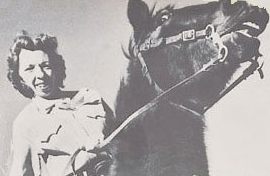 Wild Horse Annie With the help of school children throughout America, Wild Horse Annie worked to establish laws that protect our wild horses.  She contacted schools, and the young children from all across America sent letters to newspapers and legislators. They attracted so much attention that in January 1959, Nevada Congressman Walter Baring introduced a bill prohibiting the use of motorized vehicles to round up wild horses.   The House of Representatives unanimously passed the bill which became known as the Wild Horse Annie Act.  The bill became public law 86-234 on Sept. 8, 1959.  At the same time, public interest and concern for the wild horses continued to increase, and in 1971, the Senate unanimously passed a law which became known as The Wild Free-Roaming Horse and Burro Act of 1971.Wild Horse Annie knew well what we know today.  Young people do make a difference.   You are the voice for the future, and we need your help.  Make a difference, and help save America’s wild horses and burros.Join our essay contest – Win an autographed copy of a book by the well-known and much loved author, Terri Farley!Contest RulesContest is open to grades 1st through 12.Each grade will be judged individually.The winner from each grade will win an autographed copy of a book by Terri Farley.Entries must be no longer than one page, and will not be returned.  Entries may be published on our website or other places.  (Only 1st names will be publicized on the website.)   You need not be present to win.Each entry must have the student’s name, grade, school and phone number.Entries will be judged by a panel of people who believe in the wisdom of children, and understand that they are the future!Entries must be received by Palomino Armstrong by December 10, 2011.  Mail entries to:  Palomino Armstrong,                                34694 Side Bottom Road,                               Shingletown, CA  96088                                 530 474-5197   530 339-1458The winners will be announced at the Candlelight. Vigil in the Palo Cedro  shopping center, at 9384 Deschutes Rd, Palo Cedro.  We will be there to celebrate the 40th Anniversary of the Free Roaming Wild Horse and Burro Act.  Come join us from 4 – 7 p.m. for an evening of fun and reflection.  Light a candle to show your love and support for our wild horses.